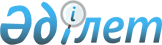 Арыс қалалық мәслихатының 2011 жылғы 20 желтоқсандағы № 50/311-IV "2012-2014 жылдарға арналған қалалық бюджет туралы" шешіміне өзгерістер
енгізу туралы
					
			Күшін жойған
			
			
		
					Оңтүстік Қазақстан облысы Арыс қалалық мәслихатының 2012 жылғы 8 қарашадағы № 9/50-V шешімі. Оңтүстік Қазақстан облысы Әділет департаментінде 2012 жылғы 14 қарашада № 2136 тіркелді. Қолданылу мерзімінің аяқталуына байланысты күші жойылды - (Оңтүстік Қазақстан облысы Арыс қалалық мәслихат аппаратының 2013 жылғы 11 қаңтардағы № 3 хатымен)      Ескерту. Қолданылу мерзімінің аяқталуына байланысты күші жойылды - (Оңтүстік Қазақстан облысы Арыс қалалық мәслихат аппаратының 11.01.2013 № 3 хатымен).

      Қазақстан Республикасының 2008 жылғы 4 желтоқсандағы Бюджет кодексінің 109-бабының 5 тармағына, «Қазақстан Республикасындағы жергілікті мемлекеттік басқару және өзін-өзі басқару туралы» 2001 жылғы 23 қаңтардағы Қазақстан Республикасының Заңының 6-бабы 1-тармағының 1) тармақшасына және «2012-2014 жылдарға арналған облыстық бюджет туралы» Оңтүстік Қазақстан облыстық мәслихатының 2011 жылғы 7 желтоқсандағы № 47/450-IV шешіміне өзгерістер мен толықтыру енгізу туралы» Оңтүстік Қазақстан облыстық мәслихатының 2012 жылғы 23 қазандағы № 7/67-V, Нормативтік құқықтық актілерді мемлекеттік тіркеу тізілімінде № 2118 тіркелген шешіміне сәйкес, Арыс қалалық мәслихаты ШЕШТІ:



      1. «2012-2014 жылдарға арналған қалалық бюджет туралы» Арыс қалалық мәслихатының 2011 жылғы 20 желтоқсандағы № 50/311-ІV (Нормативтік құқықтық актілерді мемлекеттік тіркеу тізілімінде 14-2-120 нөмірмен тіркелген, 2012 жылғы 7 қаңтардағы «Арыс ақиқаты» газетінің № 3-4 сандарында жарияланған) шешіміне мынадай өзгерістер енгізілсін:



      1-тармақ жаңа редакцияда жазылсын:

      «1. Арыс қаласының 2012-2014 жылдарға арналған қалалық бюджеті тиісінше 1, 2 және 3-қосымшаларға сәйкес, оның ішінде 2012 жылға мынадай көлемде бекітілсін:

      1) кiрiстер – 5488115 мың теңге, оның iшiнде:

      салықтық түсiмдер – 763833 мың теңге;

      салықтық емес түсiмдер – 3151 мың теңге;

      негiзгi капиталды сатудан түсетiн түсiмдер – 46845 мың теңге;

      трансферттер түсiмi – 4674286 мың теңге;

      2) шығындар –  5557429 мың теңге;

      3) таза бюджеттiк кредиттеу –  6293 мың теңге, оның ішінде:

      бюджеттік кредиттер – 7281 мың теңге;

      бюджеттік кредиттерді өтеу – 988 мың теңге;

      4) қаржы активтерімен операциялар бойынша сальдо – 0 мың теңге;

      қаржы активтерін сатып алу - 0 теңге;

      мемлекеттік қаржы активтерін сатудан түсетін түсімдер – 0 теңге;

      5) бюджет тапшылығы (профициті) – - 75607 мың теңге;

      6) бюджет тапшылығын қаржыландыру (профицитін пайдалану) – 75607 мың теңге.»;



      Аталған шешімнің 1, 4, 6 қосымшалары осы шешімнің 1, 2, 3 қосымшаларына сәйкес жаңа редакцияда жазылсын.



      2. Осы шешім 2012 жылдың 1 қаңтарынан бастап қолданысқа енгізіледі.      Қалалық мәслихат сессиясының төрағасы      Қ.Әбдіхалық      Қалалық мәслихат хатшысы                   Қ.Баймурзаев

Арыс қалалық мәслихатының

2012 жылғы 8 қарашадағы

№ 9/50-V шешіміне 1-қосымшаАрыс қалалық мәслихатының

2011 жылғы 20 желтоқсандағы

№ 50/311-IV шешіміне 1-қосымша 2012 жылға арналған қалалық бюджет 

Арыс қалалық мәслихатының

2012 жылғы 8 қарашадағы

№ 9/50-V шешіміне 2-қосымшаАрыс қалалық мәслихатының

2011 жылғы 20 желтоқсандағы

№ 50/311-IV шешіміне 4-қосымша Бюджеттік инвестициялық жобаларды (бағдарламаларды) іске асыруға бағытталған бюджеттік бағдарламалар бөлінісінде 2012 жылға арналған қалалық бюджеттік даму бағдарламаларының тізбесі      

Арыс қалалық мәслихатының

2012 жылғы 8 қарашадағы

№ 9/50-V шешіміне 3-қосымшаАрыс қалалық мәслихатының

2011 жылғы 20 желтоқсандағы

№ 50/311-IV шешіміне 6-қосымша 2012 жылға арналған қалалық бюджеттен қаржыландырылатын  әрбір ауылдық округтің  бюджеттік бағдарламалардың тізбесі            3-қосымшаның жалғасы
					© 2012. Қазақстан Республикасы Әділет министрлігінің «Қазақстан Республикасының Заңнама және құқықтық ақпарат институты» ШЖҚ РМК
				СанатыСанатыСомасы, мың теңгеСыныбыСыныбыАтауыСомасы, мың теңгеIшкi сыныбыIшкi сыныбыСомасы, мың теңге11123I. КІРІСТЕР54881151Салықтық түсімдер763833101Табыс салығы2628791012Жеке табыс салығы262879103Әлеуметтiк салық2357931031Әлеуметтік салық235793104Меншiкке салынатын салықтар2124041041Мүлiкке салынатын салықтар1556071043Жер салығы208601044Көлiк құралдарына салынатын салық350471045Бірыңғай жер салығы890105Тауарларға, жұмыстарға және қызметтерге салынатын iшкi салықтар463931052Акциздер84001053Табиғи және басқа ресурстарды пайдаланғаны үшiн түсетiн түсiмдер291041054Кәсiпкерлiк және кәсiби қызметтi жүргiзгенi үшiн алынатын алымдар70835Ойын бизнесіне салық1806108Заңдық мәнді іс-әрекеттерді жасағаны және (немесе)  оған уәкілеттігі бар мемлекеттік органдар немесе лауазымды адамдар құжаттар бергені үшін алынатын міндетті төлемдер63641081Мемлекеттік баж63642Салықтық емес түсiмдер3151201Мемлекеттік меншіктен түсетін кірістер14842011Мемлекеттік кәсіпорындардың таза кірісі бөлігіндегі түсімдер362015Мемлекет меншігіндегі мүлікті жалға беруден түсетін кірістер1448206Басқа да салықтық емес түсiмдер16672061Басқа да салықтық емес түсiмдер16673Негізгі капиталды сатудан түсетін түсімдер46845303Жердi және материалдық емес активтердi сату468453031Жерді сату468454Трансферттер түсімі4674286402Мемлекеттiк басқарудың жоғары тұрған органдарынан түсетiн трансферттер46742864022Облыстық бюджеттен түсетiн трансферттер4674286Функционалдық топФункционалдық топФункционалдық топФункционалдық топФункционалдық топСомасы, мың теңгеКіші функцияКіші функцияКіші функцияКіші функцияСомасы, мың теңгеБюджеттік бағдарламалардың әкiмшiсiБюджеттік бағдарламалардың әкiмшiсiБюджеттік бағдарламалардың әкiмшiсiСомасы, мың теңгеБағдарламаБағдарламаСомасы, мың теңгеАтауыСомасы, мың теңге111123ІІ. ШЫҒЫНДАР555742901Жалпы сипаттағы мемлекеттiк қызметтер182314011Мемлекеттiк басқарудың жалпы функцияларын орындайтын өкiлдi, атқарушы және басқа органдар164145011112Аудан (облыстық маңызы бар қала) мәслихатының аппараты16824011112001Аудан (облыстық маңызы бар қала) мәслихатының қызметін қамтамасыз ету жөніндегі қызметтер16409011112003Мемлекеттік органдардың күрделі шығыстары415011122Аудан (облыстық маңызы бар қала) әкімінің аппараты71635011122001Аудан (облыстық маңызы бар қала) әкімінің қызметін қамтамасыз ету жөніндегі қызметтер64988011122003Мемлекеттік органдардың күрделі шығыстары6500009Ведомстволық бағыныстағы мемлекеттік мекемелерінің және ұйымдарының күрделі шығыстары147011123Қаладағы аудан, аудандық маңызы бар қала, кент, ауыл  (село), ауылдық (селолық) округ әкімінің аппараты75686011123001Қаладағы аудан, аудандық маңызы бар қаланың, кент, ауыл (село), ауылдық (селолық) округ әкімінің қызметін қамтамасыз ету жөніндегі қызметтер75686012Қаржылық қызмет1070012459Ауданның (облыстық маңызы бар қаланың) экономика және қаржы бөлімі1070012459003Салық салу мақсатында мүлікті бағалауды жүргізу1070019Жалпы сипаттағы өзге де мемлекеттiк қызметтер17099019459Ауданның (облыстық маңызы бар қаланың) экономика және қаржы бөлімі17099019459001Ауданның (облыстық маңызы бар қала) экономикалық саясатын қалыптастыру мен дамыту, мемлекеттік жоспарлау, бюджеттік атқару және коммуналдық меншігін басқару  саласындағы мемлекеттік саясатты іске асыру жөніндегі қызметтер1709902Қорғаныс28093021Әскери мұқтаждықтар6777021122Аудан (облыстық маңызы бар қала) әкімінің аппараты6777021122005Жалпыға бірдей әскери міндетті атқару шеңберіндегі іс-шаралар6777022Төтенше жағдайлар жөнiндегi жұмыстарды ұйымдастыру21316022122Аудан (облыстық маңызы бар қала) әкімінің аппараты21316022122006Аудан (облыстық маңызы бар қала) ауқымындағы төтенше жағдайлардың алдын алу және жою21078022122007Аудандық (қалалық) ауқымдағы дала өрттерінің, сондай-ақ мемлекеттік өртке қарсы қызмет органдары құрылмаған елдi мекендерде өрттердің алдын алу және оларды сөндіру жөніндегі іс-шаралар23803Қоғамдық тәртіп, қауіпсіздік, құқықтық, сот, қылмыстық-атқару қызметі600031Құқық қорғау қызметi600031458Ауданның (облыстық маңызы бар қаланың) тұрғын үй-коммуналдық шаруашылық, жолаушылар көлігі және автомобиль жолдары бөлімі600031458021Елдi мекендерде жол жүрісі қауiпсiздiгін қамтамасыз ету60004Бiлiм беру3696043041Мектепке дейiнгi тәрбиелеу және оқыту186513041464Ауданның (облыстық маңызы бар қаланың) білім бөлімі186513041464009Мектепке дейінгі тәрбиелеу мен оқытуды қамтамасыз ету185453021Республикалық бюджеттен берілетін нысаналы трансферттер есебінен жалпы үлгідегі, арнайы (түзету), дарынды балалар үшін мамандандырылған, жетім балалар мен ата-аналарының қамқорынсыз қалған балалар үшін балабақшалар, шағын орталықтар, мектеп интернаттары, кәмелеттік жасқа толмағандарды бейімдеу орталықтары тәрбиешілеріне біліктілік санаты үшін қосымша ақының мөлшерін ұлғайту1060042Бастауыш, негізгі орта және жалпы орта білім беру2769818042464Ауданның (облыстық маңызы бар қаланың) білім бөлімі2769818042464003Жалпы білім беру2680718006Балаларға қосымша білім беру  36370064Республикалық бюджеттен берілетін нысаналы трансферттер есебінен жалпы үлгідегі, арнайы (түзету), дарынды балалар үшін мамандандырылған, жетім балалар мен ата-аналарының қамқорынсыз қалған балалар үшін балабақшалар, шағын орталықтар, мектеп интернаттары, кәмелеттік жасқа толмағандарды бейімдеу орталықтары тәрбиешілеріне біліктілік санаты үшін қосымша ақының мөлшерін ұлғайту52730049Бiлiм беру саласындағы өзге де қызметтер739712049464Ауданның (облыстық маңызы бар қаланың) білім бөлімі380248049464001Жергілікті деңгейде білім беру саласындағы мемлекеттік саясатты іске асыру жөніндегі қызметтер9802049464005Ауданның (облыстық маңызы бар қаланың) мемлекеттік білім беру мекемелер үшін оқулықтар мен оқу-әдiстемелiк кешендерді сатып алу және жеткізу33813049464012Мемлекеттік органның күрделі шығыстары20000015Республикалық бюджеттен берілетін трансферттер есебінен жетім баланы (жетім балаларды) және ата-аналарының қамқорынсыз қалған баланы (балаларды) күтіп-ұстауға асыраушыларына  ай сайынғы ақшалай қаражат төлемдері9717020Республикалық бюджеттен берілетін трансферттер есебінен үйде оқытылатын мүгедек балаларды жабдықпен, бағдарламалық қамтыммен қамтамасыз ету13914067Ведомстволық бағыныстағы мемлекеттік мекемелерінің және ұйымдарының күрделі шығыстары293002049467Ауданның (облыстық маңызы бар қаланың) құрылыс бөлімі359464049467037Білім беру объектілерін салу және реконструкциялау35946406Әлеуметтiк көмек және әлеуметтiк қамтамасыз ету247515062Әлеуметтiк көмек221699062451Ауданның (облыстық маңызы бар қаланың) жұмыспен қамту және әлеуметтік бағдарламалар бөлімі219377062451002Еңбекпен қамту бағдарламасы69580062451004Ауылдық жерлерде тұратын денсаулық сақтау, білім беру, әлеуметтік қамтамасыз ету, мәдениет және спорт мамандарына отын сатып алуға Қазақстан Республикасының заңнамасына сәйкес әлеуметтік көмек көрсету3303062451005Мемлекеттік атаулы әлеуметтік көмек4660062451006Тұрғын үй көмегі5428062451007Жергілікті өкілетті органдардың шешімі бойынша мұқтаж азаматтардың жекелеген топтарына әлеуметтік көмек5641062451010Үйден тәрбиеленіп оқытылатын мүгедек балаларды материалдық қамтамасыз             ету683062451014Мұқтаж азаматтарға үйде әлеуметтiк көмек көрсету2674206245101618 жасқа дейіні балаларға мемлекеттік жәрдемақылар80950062451017Мүгедектерді оңалту жеке бағдарламасына сәйкес, мұқтаж мүгедектерді міндетті гигиеналық құралдармен  және ымдау тілі мамандарының қызмет көрсетуін, жеке көмекшілермен қамтамасыз ету8313023Жұмыспен қамту орталықтарының қызметін қамтамасыз ету14077062464Ауданның (облыстық маңызы бар қаланың) білім бөлімі2322062464008Жергілікті өкілді органдардың шешімі бойынша білім беру ұйымдарының күндізгі оқу нысанында білім алушылар  мен тәрбиеленушілерді қоғамдық көлікте (таксиден басқа) жеңілдікпен жол жүру түрінде әлеуметтік қолдау2322069Әлеуметтiк көмек және әлеуметтiк қамтамасыз ету салаларындағы өзге де қызметтер25816069451Ауданның (облыстық маңызы бар қаланың) жұмыспен қамту және әлеуметтік бағдарламалар бөлімі25816069451001Жергілікті деңгейде жұмыспен қамтуды қамтамасыз ету және халық үшін әлеуметтік бағдарламаларды іске асыру саласындағы мемлекеттік саясатты іске асыру жөніндегі қызметтер25030069451011Жәрдемақыларды және басқа да әлеуметтік төлемдерді есептеу, төлеу мен жеткізу бойынша қызметтерге ақы төлеу78607Тұрғын үй-коммуналдық шаруашылық531263071Тұрғын үй шаруашылығы55453071467Ауданның (облыстық маңызы бар қаланың) құрылыс бөлімі4000071467003Мемлекеттік коммуналдық тұрғын үй қорының тұрғын үйін жобалау, салу және (немесе) сатып алу4000464Ауданның (облыстық маңызы бар қаланың) білім бөлімі51453026Жұмыспен қамту-2020 бағдарламасы бойынша ауылдық елді мекендерді дамыту шеңберінде объектілерді жөндеу51453072Коммуналдық шаруашылық428583072458Ауданның (облыстық маңызы бар қаланың) тұрғын үй-коммуналдық шаруашылық, жолаушылар көлігі және автомобиль жолдары бөлімі16272072458012Сумен жабдықтау және су бөлу жүйесінің қызмет етуі14037072458029Сумен жабдықтау жүйесін дамыту2235072467Ауданның (облыстық маңызы бар қаланың) құрылыс бөлімі412311072467006Сумен жабдықтау және су бұру жүйесін дамыту412311073Елді-мекендерді абаттандыру47227073458Ауданның (облыстық маңызы бар қаланың) тұрғын үй-коммуналдық шаруашылық, жолаушылар көлігі және автомобиль жолдары бөлімі47227073458015Елдi мекендердің көшелерiн жарықтандыру13676073458016Елдi мекендердiң санитариясын қамтамасыз ету9200073458017Жерлеу орындарын күтiп-ұстау және туысы жоқтарды жерлеу204073458018Елдi мекендердi абаттандыру және көгалдандыру2414708Мәдениет, спорт, туризм және ақпараттық кеңістiк216525081Мәдениет саласындағы қызмет24059081455Ауданның (облыстық маңызы бар қаланың) мәдениет және тілдерді дамыту бөлімі24059081455003Мәдени-демалыс жұмысын қолдау24059082Спорт90679082465Ауданның (облыстық маңызы бар қаланың) дене шынықтыру және спорт бөлімі90679082457005Ұлттық және бұқаралық спорт түрлерін дамыту81583082457006Аудандық (облыстық маңызы бар қалалық)  деңгейде спорттық жарыстар               өткiзу2000082457007Әртүрлi спорт түрлерi бойынша ауданның (облыстық маңызы бар қала)  құрама командаларының мүшелерiн дайындау және олардың облыстық спорт жарыстарына қатысуы7096083Ақпараттық кеңiстiк44184083455Ауданның (облыстық маңызы бар қаланың) мәдениет және тілдерді дамыту бөлімі31603083455006Аудандық (қалалық) кiтапханалардың жұмыс iстеуi30468083455007Мемлекеттік тілді және Қазақстан халықтарының  басқа да тілдерін дамыту1135083456Ауданның (облыстық маңызы бар қаланың) ішкі саясат бөлімі12581083456002Газеттер мен журналдар арқылы мемлекеттік ақпараттық саясат жүргізу жөніндегі қызметтер8081083456005Телерадио хабарларын тарату арқылы мемлекеттік ақпараттық саясатты жүргізу жөніндегі қызметтер4500089Мәдениет, спорт, туризм және ақпараттық кеңiстiктi ұйымдастыру жөнiндегi өзге де қызметтер57603089455Ауданның (облыстық маңызы бар қаланың) мәдениет және тілдерді дамыту бөлімі29540089455001Жергілікті деңгейде тілдерді және мәдениетті дамыту саласындағы мемлекеттік саясатты іске асыру жөніндегі қызметтер7941032Ведомстволық бағыныстағы мемлекеттік мекемелерінің және ұйымдарының күрделі шығыстары21599089456Ауданның (облыстық маңызы бар қаланың) ішкі саясат бөлімі21591089456001Жергілікті деңгейде ақпарат, мемлекеттілікті нығайту және азаматтардың әлеуметтік сенімділігін қалыптастыру саласында мемлекеттік саясатты іске асыру жөніндегі қызметтер14288089456003Жастар саясаты саласында іс-шараларды iске асыру6915089456006Мемлекеттік органдардың күрделі шығыстары238032Ведомстволық бағыныстағы мемлекеттік мекемелерінің және ұйымдарының күрделі шығыстары150089465Ауданның (облыстық маңызы бар қаланың) дене шынықтыру және спорт             бөлімі6472089465001Жергілікті деңгейде  дене шынықтыру және спорт саласындағы мемлекеттік саясатты іске асыру жөніндегі қызметтер647209Отын-энергетикалық кешенi және жер қойнауын пайдалану160349099Отын-энергетика кешені және жер қойнауын пайдалану саласындағы өзге де қызметтер160349099458Ауданның (облыстық маңызы бар қаланың) тұрғын үй-коммуналдық шаруашылық, жолаушылар көлігі және автомобиль жолдары бөлімі160349099458019Жылу-энергетикалық жүйені дамыту16034910Ауыл, су, орман, балық шаруашылығы, ерекше қорғалатын табиғи аумақтар, қоршаған ортаны және жануарлар дүниесін қорғау, жер қатынастары140469101Ауыл шаруашылығы32362101454Ауданның (облыстық маңызы бар қаланың) кәсіпкерлік және ауыл шаруашылығы бөлімі1116101454099Мамандарды әлеуметтік қолдау жөніндегі шараларды іске асыру1116101467Ауданның (облыстық маңызы бар қаланың) құрылыс бөлімі7600101467010Ауыл шаруашылығы объектілерін дамыту7600473Ауданның (облыстық маңызы бар қаланың) ветеринария бөлімі23646001Жергілікті деңгейде ветеринария саласындағы мемлекеттік саясатты іске асыру жөніндегі қызметтер8400007Қаңғыбас иттер мен мысықтарды аулауды және жоюды ұйымдастыру2174008Алып қойылатын және жойылатын ауру жануарлардың, жануарлардан алынатын өнімдер мен шикізаттың құнын иелеріне өтеу349009Жануарлардың энзоотиялық аурулары бойынша ветеринариялық іс-шараларды жүргізу11861010Ауыл шаруашылығы жануарларын бірдейлендіру жөніндегі іс-шараларды жүргізу862106Жер қатынастары11674106463Ауданның (облыстық маңызы бар қаланың) жер қатынастары бөлімі11674106463001Аудан (облыстық маңызы бар қала) аумағында жер қатынастарын реттеу саласындағы мемлекеттік саясатты іске асыру жөніндегі қызметтер11674109Ауыл, су, орман, балық шаруашылығы және қоршаған ортаны қорғау мен жер қатынастары саласындағы өзге де қызметтер96433473Ауданның (облыстық маңызы бар қаланың) ветеринария бөлімі96433011Эпизоотияға қарсы іс-шаралар жүргізу9643311Өнеркәсіп, сәулет, қала құрылысы және құрылыс қызметі19700112Сәулет, қала құрылысы және құрылыс қызметі19700112467Ауданның (облыстық маңызы бар қаланың) құрылыс бөлімі9227112467001Жергілікті деңгейде құрылыс саласындағы мемлекеттік саясатты іске асыру жөніндегі қызметтер9041112467017Мемлекеттік органдардың күрделі шығыстары186112468Ауданның (облыстық маңызы бар қаланың) сәулет және қала құрылысы бөлімі10473112468001Жергілікті деңгейде сәулет және қала құрылысы саласындағы мемлекеттік саясатты іске асыру жөніндегі қызметтер5983112468003Ауданның қала құрылысы даму аумағын және елді мекендердің бас жоспарлары схемаларын әзірлеу449012Көлiк және коммуникация222780121Автомобиль көлiгi222780121458Ауданның (облыстық маңызы бар қаланың) тұрғын үй-коммуналдық шаруашылық, жолаушылар көлігі және автомобиль жолдары бөлімі222780121458023Автомобиль жолдарының жұмыс істеуін қамтамасыз ету22278013Өзгелер95955133Кәсiпкерлiк қызметтi қолдау және бәсекелестікті қорғау3000133454Ауданның (облыстық маңызы бар қаланың) кәсіпкерлік және ауыл шаруашылығы бөлімі3000133454006Кәсіпкерлік қызметті қолдау3000139Өзгелер92955139454Ауданның (облыстық маңызы бар қаланың) кәсіпкерлік және ауыл шаруашылығы бөлімі56171139454001Жергілікті деңгейде кәсіпкерлік, өнеркәсіп және ауыл шаруашылығы саласындағы мемлекеттік саясатты іске асыру жөніндегі қызметтер56171139458Ауданның (облыстық маңызы бар қаланың) тұрғын үй-коммуналдық шаруашылық, жолаушылар көлігі және автомобиль жолдары бөлімі24499139458001Жергілікті деңгейде тұрғын үй-коммуналдық шаруашылығы, жолаушылар көлігі және автомобиль жолдары саласындағы мемлекеттік саясатты іске асыру жөніндегі қызметтер24499139459Ауданның (облыстық маңызы бар қаланың) экономика және қаржы бөлімі12285139459012Ауданның (облыстық маңызы бар қаланың) жергілікті атқарушы органының резерві1228514Борышқа  қызмет көрсету1141Борышқа қызмет көрсету1141459Ауданның (облыстық маңызы бар қаланың) экономика және қаржы бөлімі1021Жергілікті атқарушы органдардың облыстық бюджеттен қарыздар бойынша сыйақылар мен өзге де төлемдерді төлеу бойынша борышына қызмет көрсету115Трансферттер15822151Трансферттер15822151459Ауданның (облыстық маңызы бар қаланың) экономика және қаржы бөлімі15822151459006Нысаналы пайдаланылмаған (толық пайдаланылмаған) трансферттерді қайтару8550151459024Мемлекеттік органдардың функцияларын мемлекеттік басқарудың төмен тұрған  деңгейлерінен жоғарғы деңгейлерге беруге байланысты жоғары тұрған бюджеттерге берілетін ағымдағы нысаналы трансферттер7272III. Таза бюджеттiк кредиттеу6293Функционалдық топФункционалдық топФункционалдық топФункционалдық топФункционалдық топСомасы, мың теңгеКіші функцияКіші функцияКіші функцияКіші функцияСомасы, мың теңгеБюджеттік бағдарламалардың әкiмшiсiБюджеттік бағдарламалардың әкiмшiсiБюджеттік бағдарламалардың әкiмшiсiСомасы, мың теңгеБағдарламаБағдарламаСомасы, мың теңгеАтауыСомасы, мың теңге111123Бюджеттік кредиттер728110Ауыл, су, орман, балық шаруашылығы, ерекше қорғалатын табиғи аумақтар, қоршаған ортаны және жануарлар дүниесін қорғау, жер қатынастары72811Ауыл шаруашылығы7281454Ауданның (облыстық маңызы бар қаланың) кәсіпкерлік және ауыл шаруашылығы бөлімі7281009Мамандарды әлеуметтік қолдау шараларын іске асыруға берілетін бюджеттік кредиттер7281СанатыСанатыСанатыАтауыСомасы, мың теңгеСыныбыСыныбыСомасы, мың теңгеIшкi сыныбыIшкi сыныбыIшкi сыныбыСомасы, мың теңге123Бюджеттік кредиттерді өтеу9885Бюджеттік кредиттерді өтеу98801Бюджеттік кредиттерді өтеу9881Мемлекеттік бюджеттен берілген бюджеттік кредиттерді өтеу988IV. Қаржы активтерімен операциялар бойынша сальдо0V. Бюджет тапшылығы (профицитi)-75607VI. Бюджет тапшылығын қаржыландыру  (профицитiн пайдалану)75607Функционалдық топФункционалдық топФункционалдық топФункционалдық топФункционалдық топКіші функцияКіші функцияКіші функцияКіші функцияБюджеттік бағдарламалардың әкiмшiсiБюджеттік бағдарламалардың әкiмшiсiБюджеттік бағдарламалардың әкiмшiсiБағдарламаБағдарламаАтауы11112Инвестициялық жобалар04Бiлiм беру09Бiлiм беру саласындағы өзге де қызметтер467Ауданның (облыстық маңызы бар қаланың) құрылыс бөлімі037Білім беру объектілерін салу және реконструкциялау7Тұрғын үй-коммуналдық шаруашылық1Тұрғын үй шаруашылығы467Ауданның (облыстық маңызы бар қаланың) құрылыс бөлімі467003Мемлекеттік коммуналдық тұрғын үй қорының тұрғын үйін жобалау, салу және (немесе) сатып алу2Коммуналдық шаруашылық467Ауданның (облыстық маңызы бар қаланың) құрылыс бөлімі006Сумен жабдықтау және су бұру жүйесін дамытуМәдениет, спорт, туризм және ақпараттық кеңістiк458Ауданның (облыстық маңызы бар қаланың) тұрғын үй-коммуналдық шаруашылық, жолаушылар көлігі және автомобиль жолдары бөлімі012Сумен жабдықтау және су бөлу жүйесінің қызмет етуі458Ауданның (облыстық маңызы бар қаланың) тұрғын үй-коммуналдық шаруашылық, жолаушылар көлігі және автомобиль жолдары бөлімі029Сумен жабдықтау жүйесін дамыту9Отын-энергетика кешенi және жер қойнауын пайдалану09Отын-энергетика кешені және жер қойнауын пайдалану саласындағы өзге де қызметтер458Ауданның (облыстық маңызы бар қаланың) тұрғын үй-коммуналдық шаруашылық, жолаушылар көлігі және автомобиль жолдары бөлімі019Жылу-энергетикалық жүйені дамыту10Ауыл, су, орман, балық шаруашылығы, ерекше қорғалатын табиғи аумақтар, қоршаған ортаны және жануарлар дүниесін қорғау, жер қатынастары101Ауыл шаруашылығы101467Ауданның (облыстық маңызы бар қаланың) құрылыс бөлімі101467010Ауыл шаруашылығы объектілерін дамытуФункционалдық топФункционалдық топФункционалдық топФункционалдық топФункционалдық топЖалпы сомасы, мың теңгеКіші функцияКіші функцияКіші функцияКіші функцияЖалпы сомасы, мың теңгеБюджеттік бағдарламалардың әкiмшiсiБюджеттік бағдарламалардың әкiмшiсiБюджеттік бағдарламалардың әкiмшiсiЖалпы сомасы, мың теңгеБағдарламаБағдарламаЖалпы сомасы, мың теңгеАтауыЖалпы сомасы, мың теңге1231Жалпы сипаттағы мемлекеттiк қызметтер7568601Мемлекеттiк басқарудың жалпы функцияларын орындайтын өкiлдi, атқарушы және басқа органдар75686123Қаладағы аудан, аудандық маңызы бар қала, кент, ауыл  (село), ауылдық (селолық) округ әкімінің аппараты75686001Қаладағы ауданның, аудандық маңызы бар қаланың, кенттің, ауылдың (селоның), ауылдық (селолық) округтің әкімі аппаратының қызметін қамтамасыз ету75002022Мемлекеттік органның күрделі шығыстары684Ауылдық  округтердің тізбесіАуылдық  округтердің тізбесіАуылдық  округтердің тізбесіАуылдық  округтердің тізбесіАуылдық  округтердің тізбесіАуылдық  округтердің тізбесіАқдалаДерменеСырдарияМонтайтасЖиделіБайырқұм456789116851120613991139791236412461116851120613991139791236412461116851120613991139791236412461115711109213877138651225012347114114114114114114